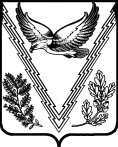 АДМИНИСТРАЦИЯ МУНИЦИПАЛЬНОГО ОБРАЗОВАНИЯ АПШЕРОНСКИЙ РАЙОН ПОСТАНОВЛЕНИЕот  07.07. 2023                                                                             № 607г. АпшеронскОб утверждении административного регламента по предоставлению администрацией муниципального образования Апшеронский район муниципальной услуги «Предоставление разрешенияна условно разрешенный вид использования земельного участка или объекта капитальногостроительства»	В соответствии с Градостроительным кодексом Российской Федерации, Федеральными законами от 27 декабря 2019 года № 472-ФЗ «О внесении изменений в Градостроительный кодекс Российской Федерации и отдельные законодательные акты Российской Федерации», от 27 июля 2010 года № 210-ФЗ «Об  организации государственных и муниципальных услуг», п о с т а н о в л я ю:	1. Утвердить административный регламент по предоставлению администрацией муниципального образования Апшеронский район муниципальной услуги «Предоставление разрешения на условно разрешенный вид использования земельного участка или объекта капитального строительства» (прилагается).2. Отделу архитектуры и градостроительства администрации муниципального образования Апшеронский район (Ткаченко П.В.) обеспечить размещение настоящего постановления в информационной системе «Единый портал государственных и муниципальных услуг (функций)», «Региональный реестр государственных и муниципальных услуг (функций)».3. Отделу по работе со СМИ администрации муниципального образования Апшеронский район (КузьминоваВ.А.) официально опубликовать настоящее постановление в печатном и сетевом издании газеты «Апшеронский рабочий» и разместить на официальном сайте органов местного самоуправления администрации муниципального образования Апшеронский район в информационно-телекоммуникационной сети «Интернет».4. Контроль за выполнением настоящего постановления возложить на заместителя главы муниципального образования Апшеронский район   Фалькова А.В. 5. Постановление вступает  в силу  после  его  официального опубликования.Глава муниципального образованияАпшеронский район 				                         	А.Э. ПередереевПриложениеУТВЕРЖДЁНпостановлением администрациимуниципального образованияАпшеронский районот 07.07.2023 г.  № 607АДМИНИСТРАТИВНЫЙ РЕГЛАМЕНТпо предоставлению администрацией муниципального образования Апшеронский район муниципальной услуги «Предоставление разрешения на условно разрешенный вид использования земельного участка или объекта капитального строительства»1. Общие положения1.1. Предмет регулирования административного регламента1.1.1. Административный регламент по предоставлению администрацией муниципального образования Апшеронский район муниципальной услуги «Предоставление разрешения на условно разрешенный вид использования земельного участка или объекта капитального строительства» (далее – Регламент) определяет стандарт, сроки и последовательность выполнения административных процедур (действий) по предоставлению администрацией муниципального образования Апшеронский район муниципальной услуги «Предоставление разрешения на условно разрешенный вид использования земельного участка или объекта капитального строительства» (далее - муниципальная услуга).1.2. Круг заявителей1.2.1. Заявителями на получение муниципальной услуги являются:1) физические лица;2) юридические лица;3) индивидуальные предприниматели.Интересы заявителей могут представлять лица, уполномоченные заявителем в установленном порядке, и законные представители физических лиц (далее - Заявители).1.2.2. В случае, если для предоставления муниципальной услуги необходима обработка персональных данных лица, не являющегося заявителем, и если в соответствии с федеральным законом обработка таких персональных данных может осуществляться с согласия указанного лица, при обращении за получением муниципальной услуги, Заявитель дополнительно предоставляет документы, подтверждающие получение согласия указанного лица или его законного представителя на обработку персональных данных указанного лица. Документы, подтверждающие получение согласия, могут быть представлены, в том числе, в форме электронного документа. Действие настоящего пункта не распространяется на лиц, признанных безвестно отсутствующими, и на разыскиваемых лиц, место нахождения которых не установлено уполномоченным федеральным органом исполнительной власти. От имени несовершеннолетних и лиц, признанных недееспособными, согласие на обработку данных дают их законные представители.1.3. Требования к порядку информирования о предоставлении муниципальной услуги1.3.1. Порядок получения информации Заявителями по вопросам предоставления муниципальной услуги и услуг, которые являются необходимыми и обязательными для предоставления муниципальной услуги, сведений о ходе предоставления указанных услуг, в том числе на официальном сайте, а также в федеральной государственной информационной системе «Единый портал государственных и муниципальных услуг (функций)» (www.gosuslugi.ru) (далее – Единый портал) и на Портале государственных и муниципальных услуг (функций) Краснодарского края (www.pgu.krasnodar.ru) (далее – Региональный портал):1.3.1.1. Информирование о порядке предоставления муниципальной услуги осуществляется отделом архитектуры и градостроительства администрации муниципального образования Апшеронский район (далее – Уполномоченный орган):1) в устной форме при личном приеме Заявителя;2) с использованием средств телефонной связи;3) путем направления письменного ответа на обращение Заявителя посредством почтовой связи;4) путем направления ответа в форме электронного документа на обращение Заявителя с использованием информационно-телекоммуникационной сети «Интернет» (далее – Интернет), в том числе с официального электронного адреса администрации муниципального образования Апшеронский район (далее -Администрация);5) с использованием информационных материалов (брошюр, буклетов, памяток и т.д.);6) на информационных стендах;7) путем размещения информации в открытой и доступной форме в Интернете на официальном сайте Администрации (далее – официальный сайт), на Едином портале и Региональном портале.1.3.1.2. При осуществлении консультирования при личном приеме Заявителя или с использованием средств телефонной связи предоставляется информация по следующим вопросам:1) о входящем номере, под которым зарегистрировано заявление о предоставлении муниципальной услуги;2) о принятии решения по конкретному заявлению о предоставлении муниципальной услуги;3) о перечне нормативных правовых актов, в соответствии с которыми предоставляется муниципальная услуга (наименование, номер, дата принятия);4) об исчерпывающем перечне документов, необходимых для предоставления муниципальной услуги, требованиях к оформлению указанных документов, а также перечне документов, которые Заявитель вправе предоставить по собственной инициативе;5) о месте размещения на официальном сайте справочной информации по предоставлению муниципальной услуги;6) по иным вопросам, входящим в компетенцию должностных лиц Администрации, не требующим дополнительного изучения.1.3.1.3. Консультирование по вопросам предоставления муниципальной услуги осуществляется бесплатно.Должностное лицо Администрации, осуществляющее консультирование по вопросам предоставления муниципальной услуги (в устной форме или посредством средств телефонной связи), должно корректно и внимательно относиться к Заявителям.При консультировании по телефону должностное лицо Администрации называет свою фамилию, имя и отчество, должность, а затем в вежливой форме четко и подробно информирует обратившегося по интересующему его вопросу.Если должностное лицо Администрации не может ответить на вопрос самостоятельно, либо подготовка ответа требует продолжительного времени, он может предложить обратившемуся обратиться письменно, либо назначить другое удобное для заинтересованного лица время для получения информации.1.3.1.4. Письменное информирование Заявителя осуществляется путем направления письменного ответа с использованием почтовой связи на почтовый адрес Заявителя.Письменный ответ должен содержать полный и мотивированный ответ на поставленный вопрос.1.3.2. Порядок, форма, место размещения и способы получения справочной информации, в том числе на стендах в местах предоставления муниципальной услуги и услуг, которые являются необходимыми и обязательными для предоставления муниципальной услуги, и в государственном автономном учреждении Краснодарского края «Многофункциональный центр предоставления государственных и муниципальных услуг Краснодарского края» (далее – МФЦ):1.3.2.1. На информационных стендах в доступных для ознакомления местах, а также в МФЦ размещается следующая информация:1) информация о порядке предоставления муниципальной услуги;2) сроки предоставления муниципальной услуги;3) размеры государственной пошлины и иных платежей, уплачиваемых Заявителем при получении муниципальной услуги, порядок их уплаты (при наличии);4) информацию о дополнительных (сопутствующих) услугах, а также об услугах, необходимых и обязательных для предоставления муниципальной услуги, размерах и порядке их оплаты (при наличии);5) перечень нормативных правовых актов, в соответствии с которымипредоставляется муниципальная услуга (наименование, номер, дата принятия);6) исчерпывающий перечень документов, необходимых для предоставления муниципальной услуги, требования к оформлению указанныхдокументов, а также перечень документов, которые Заявитель вправе представить по собственной инициативе;7) порядок обжалования действий (бездействия), а также решений Администрации, муниципальных служащих, МФЦ, работников МФЦ;8) шаблон заявления для предоставления муниципальной услуги (по форме, согласно приложению 1 к настоящему Регламенту);9) образец заполнения заявления для предоставления муниципальной услуги (по форме, согласно приложению 2 к настоящему Регламенту);10) иная информация, необходимая для предоставления муниципальной услуги.1.3.2.2. Справочная информация, включая информацию о месте нахождения и графике работы, справочных телефонах, адресе официального сайта и адресе электронной почты, формах обратной связи размещается на официальном сайте Администрации, на Едином портале и Региональном портале.2. Стандарт предоставления муниципальной услуги2.1. Наименование муниципальной услуги2.1.1. Наименование муниципальной услуги - «Предоставление разрешения на условно разрешенный вид использования земельного участка или объекта капитального строительства».2.2. Наименование органа, предоставляющего муниципальную услугу2.2.1. Предоставление муниципальной услуги осуществляется администрацией муниципального образования Апшеронский район через Уполномоченный орган.2.2.2. В предоставлении муниципальной услуги участвует МФЦ.2.2.3. При предоставлении муниципальной услуги Уполномоченный орган осуществляет взаимодействие с:	1) межмуниципальным отделом по Апшеронскому и Белореченскому районам Управления Росреестра по Краснодарскому краю;	2) территориальным отделом № 3 по Апшеронскому, Белореченскому, Горячеключевскому районам филиала ФГБУ «Федеральная кадастровая палата Федеральной службы государственной регистрации, кадастра и картографии» по Краснодарскому краю;  3) Межрайонный ИФНС России по № 6 по Краснодарскому краю;  4) МФЦ, 5) отраслевыми (функциональными) органами администрации муниципального образования Апшеронский район.2.2.4. Уполномоченному органу запрещается требовать от Заявителя осуществления действий, в том числе согласований, необходимых для получения муниципальной услуги и связанных с обращением в иные государственные органы, органы местного самоуправления, организации, за исключением получения услуг и получения документов и информации, предоставляемых в результате предоставления таких услуг, включенных в перечень, утвержденный нормативным правовым актом представительного органа местного самоуправления.2.3. Результат предоставления муниципальной услуги2.3.1. Результатом предоставления муниципальной услуги являются:1) постановление о предоставлении разрешения на условно разрешенный вид использования земельного участка или объекта капитального строительства по форме, согласно приложению 3 к настоящему Регламенту; 2) постановление об отказе в предоставлении разрешения на условно разрешенный вид использования земельного участка по форме, согласно приложению 4 к настоящему Регламенту. 2.3.2. Результат предоставления муниципальной услуги по экстерриториальному принципу в виде электронных документов и (или) электронных образов документов заверяется уполномоченными должностными лицами Уполномоченного органа.Для получения результата предоставления муниципальной услуги по экстерриториальному принципу на бумажном носителе Заявитель имеет право обратиться непосредственно в Уполномоченный орган.В качестве результата предоставления муниципальной услуги Заявитель по его выбору вправе получить:1) постановление о предоставлении разрешения на условно разрешенный вид использования земельного участка или объекта капитального строительства либо постановление об отказе в предоставлении разрешения на условно разрешенный вид использования земельного участка в форме электронного документа, подписанное должностным лицом Уполномоченного органа, с использованием усиленной квалифицированной электронной подписи;2) постановление о предоставлении разрешения на условно разрешенный вид использования земельного участка или объекта капитального строительства либо постановление об отказе в предоставлении разрешения на условно разрешенный вид использования земельного участка на бумажном носителе, подтверждающее содержание электронного документа, направленного Уполномоченным органом в МФЦ;3) постановление о предоставлении разрешения на условно разрешенныйвид использования земельного участка или объекта капитального строительства либо постановление об отказе в предоставлении разрешения на условно разрешенный вид использования земельного участка на бумажном носителе.2.4. Срок предоставления муниципальной услуги2.4.1. Срок предоставления муниципальной услуги не может превышать 47 (сорока семи) рабочих дней со дня регистрации заявления и документов, необходимых для предоставления муниципальной услуги.Уполномоченный орган в течение 47 (сорока семи) рабочих дней со дня регистрации заявления и документов, необходимых для предоставления муниципальной услуги в Уполномоченном органе, направляет заявителю способом указанном в заявлении один из результатов, указанных в пункте 2.3.1 подраздела 2.3 раздела 2 Регламента. 2.4.2. В случае, если условно разрешенный вид использования земельного участка или объекта капитального строительства включен в градостроительный регламент в установленном для внесения изменений в правила землепользования и застройки порядке после проведения общественных обсуждений или публичных слушаний по инициативе физического или юридического лица, заинтересованного в предоставлении разрешения на условно разрешенный вид использования, решение о предоставлении разрешения на условно разрешенный вид использования такому лицу принимается без проведения общественных обсуждений или публичных слушаний, срок предоставления муниципальной услуги не может превышать 10 (десять) рабочих дней.2.4.3. Приостановление срока предоставления муниципальной услуги не предусмотрено. 2.4.4. Выдача документа, являющегося результатом предоставления муниципальной услуги, в Уполномоченном органе, МФЦ осуществляется в день обращения заявителя за результатом предоставления государственной или муниципальной услуги.Направление документа, являющегося результатом предоставления муниципальной услуги в форме электронного документа, осуществляется в день оформления и регистрации результата предоставления государственной или муниципальной услуги.2.5. Правовые основания для предоставления муниципальной услуги2.5.1. Перечень нормативных правовых актов, регулирующих предоставление муниципальной услуги (с указанием их реквизитов и источников официального опубликования), размещается на официальном сайте, Едином портале и Региональном портале.2.6. Исчерпывающий перечень документов, необходимых для предоставления муниципальной услуги2.6.1. Для получения государственной или муниципальной услуги заявитель представляет следующие документы:1) документ, удостоверяющий личность;2) документ, удостоверяющий полномочия представителя заявителя, в случае обращения за предоставлением муниципальной услуги представителя заявителя;3) заявление:а) в форме документа на бумажном носителе по форме, согласно приложению 1 к настоящему Регламенту. Образец заполненного заявления приведен в приложении 2 к настоящему Регламенту;б) в электронной форме (заполняется посредством внесения соответствующих сведений в интерактивную форму заявления).Заявление о предоставлении государственной или муниципальной услуги может быть направлено в форме электронного документа, подписанного электронной  подписью  в  соответствии  с  требованиями   Федерального  закона  от 6 апреля 2011 года № 63-ФЗ «Об электронной подписи» (далее – Федеральный закон № 63-ФЗ). В случае направления заявления посредством Единого портала сведения из документа, удостоверяющего личность заявителя, представителя заявителя формируются при подтверждении учетной записи в Единой системе идентификации и аутентификации из состава соответствующих данных указанной учетной записи и могут быть проверены путем направления запроса с использованием системы межведомственного электронного взаимодействия.2.6.2. К заявлению прилагаются:1) правоустанавливающие документы на объекты недвижимости, права на которые не зарегистрированы в Едином государственном реестре недвижимости;2) нотариально заверенное согласие всех правообладателей земельного участка и/или объекта капитального строительства, в отношении которых запрашивается разрешение на условно разрешенный вид использования, либо документ, удостоверяющий полномочия заявителя как представителя всех правообладателей земельного участка и/или объекта капитального строительства при направлении заявления; 3) копия протокола общественных обсуждений или публичных слушаний, подтверждающего, что условно разрешенный вид использования включен в градостроительный регламент в установленном для внесения изменений в правила землепользования и застройки порядке по инициативе заявителя в случае обращения заявителя за результатом предоставления муниципальной услуги, указанном в пункте 2.4.2 подраздел 2.4 раздел 2 Регламента;2.6.3. Заявление и прилагаемые документы могут быть представлены (направлены) заявителем одним из следующих способов:1) лично или посредством почтового отправления в орган государственной власти субъекта Российской Федерации или местного самоуправления;1) через МФЦ;2) через Региональный портал или Единый портал. 2.6.4. Перечень документов, которые заявитель вправе предоставить по собственной инициативе, и которые подлежат предоставлению в рамках межведомственного взаимодействия:1) выписка из Единого государственного реестра недвижимости на земельный участок;2) выписка из Единого государственного реестра недвижимости на объект капитального строительства;3) выписка из Единого государственного реестра юридических лиц, в случае обращения юридического лица;4) выписка из Единого государственного реестра индивидуальных предпринимателей, в случае обращения индивидуального предпринимателя.2.6.5. Заявитель вправе предоставить документы (сведения), указанные в пунктах 2.6.4 подраздел 2.6 раздел 2 Регламента в форме электронных документов, заверенных усиленной квалифицированной подписью лиц, уполномоченных на создание и подписание таких документов, при подаче заявления.2.6.6. Непредставление (несвоевременное представление) указанными органами государственной власти, структурными подразделениями органа государственной власти субъекта Российской Федерации или органа местного самоуправления документов и сведений не может являться основанием для отказа в предоставлении муниципальной услуги.Непредставление заявителем документов, содержащих сведения, которые находятся в распоряжении государственных органов, органов местного самоуправления и подведомственных государственным органам или органам местного самоуправления организаций, не является основанием для отказа заявителю в предоставлении муниципальной услуги.2.6.7. Запрещается требовать от заявителя:1) представления документов и информации или осуществления действий, представление или осуществление которых не предусмотрено нормативными правовыми актами, регулирующими отношения, возникающие в связи с предоставлением государственных и муниципальных услуг;2) представления документов и информации, в том числе подтверждающих внесение заявителем платы за предоставление государственных и муниципальных услуг, которые находятся в распоряжении органов, предоставляющих государственные услуги, органов, предоставляющих муниципальные услуги, иных государственных органов, органов местного самоуправления либо подведомственных государственным органам или органам местного самоуправления организаций, участвующих в предоставлении предусмотренных частью 1 статьи 1 Федерального закона от 27 июля 2010 года № 210-ФЗ «Об организации предоставления государственных и муниципальных услуг» (далее – Федеральный закон № 210-ФЗ) муниципальных услуг, в соответствии с нормативными правовыми актами Российской Федерации, нормативными правовыми актами субъектов Российской Федерации, муниципальными правовыми актами, за исключением  документов,   указанных  в  части  6 статьи  7  Федерального  закона№ 210-ФЗ;3) осуществления действий, в том числе согласований, необходимых для получения государственных и муниципальных услуг и связанных с обращением в иные государственные органы, органы местного самоуправления, организации, за исключением получения услуг и получения документов и информации, предоставляемых в результате предоставления таких услуг, включенных в перечни, указанные в части 1 статьи 9 Федерального закона № 210-ФЗ; 4) представления документов и информации, отсутствие и (или) недостоверность которых не указывались при первоначальном отказе в приеме документов, необходимых для предоставления государственной или муниципальной услуги, либо в предоставлении государственной или муниципальной услуги, за исключением следующих случаев:а) изменение требований нормативных правовых актов, касающихся предоставления государственной или муниципальной услуги, после первоначальной подачи заявления о предоставлении государственной или муниципальной услуги;б) наличие ошибок в заявлении о предоставлении государственной или муниципальной услуги и документах, поданных заявителем после первоначального отказа в приеме документов, необходимых для предоставления государственной или муниципальной услуги, либо в предоставлении государственной или муниципальной услуги и не включенных в представленный ранее комплект документов;в) истечение срока действия документов или изменение информации после первоначального отказа в приеме документов, необходимых для предоставления государственной или муниципальной услуги, либо в предоставлении государственной или муниципальной услуги;г) выявление документально подтвержденного факта (признаков) ошибочного или противоправного действия (бездействия) должностного лица органа, предоставляющего государственную услугу, или органа, предоставляющего муниципальную услугу, государственного или муниципального служащего, работника многофункционального центра, работника организации, предусмотренной частью 1.1 статьи 16 Федерального закона № 210-ФЗ, при первоначальном отказе в приеме документов, необходимых для предоставления государственной или муниципальной услуги, либо в предоставлении государственной или муниципальной услуги, о чем в письменном виде за подписью руководителя органа, предоставляющего государственную услугу, или органа, предоставляющего муниципальную услугу, руководителя многофункционального центра при первоначальном отказе в приеме документов, необходимых для предоставления государственной или муниципальной услуги, либо руководителя организации, предусмотренной частью 1.1 статьи 16 Федерального закона № 210-ФЗ, уведомляется заявитель, а также приносятся извинения за доставленные неудобства.2.7. Исчерпывающий перечень оснований для отказа в приеме документов, необходимых для предоставления муниципальной услуги2.7.1. Основаниями для отказа в приеме документов, необходимых для предоставления государственной или муниципальной услуги, являются:1) представленные документы или сведения утратили силу на момент обращения за услугой (сведения документа, удостоверяющий личность; документ, удостоверяющий полномочия представителя Заявителя, в случае обращения за предоставлением услуги указанным лицом); 2) представление неполного комплекта документов, указанных в подразделе 2.6. раздела 2 Регламента, подлежащих обязательному представлению заявителем;3) представленные документы, содержат недостоверные и (или) противоречивые сведения, подчистки, исправления, повреждения, не позволяющие однозначно истолковать их содержание, а также не заверенные в порядке, установленном законодательством Российской Федерации;4) подача заявления (запроса) от имени Заявителя не уполномоченным на то лицом;5) заявление о предоставлении услуги подано в орган государственной власти, орган местного самоуправления или организацию, в полномочия которых не входит предоставление услуги; 6) неполное, некорректное заполнение полей в форме заявления, в том числе в интерактивной форме заявления на Региональном портале, Едином портале;7) электронные документы не соответствуют требованиям к форматам их предоставления и (или) не читаются;9) несоблюдение    установленных     статьей    11   Федерального    закона№ 63-ФЗ условий признания действительности, усиленной квалифицированной электронной подписи».2.8. Исчерпывающий перечень оснований для приостановления или отказа в предоставлении муниципальной услуги2.8.1. Оснований для приостановления предоставления муниципальной услуги законодательством Российской Федерации не предусмотрено.2.8.2. Основаниями для отказа в предоставлении муниципальной услуги являются:1) поступление от органов государственной власти, должностного лица, государственного учреждения или органа местного самоуправления информации о выявлении самовольной постройки в отношении земельного участка, в отношении которого запрашивается условно разрешенный вид использования, на котором расположена такая постройка, или в отношении объекта капитального строительства, являющегося такой постройкой.2) поступление от исполнительных органов государственной власти Российской Федерации, органов государственной власти субъектов Российской Федерации информации о расположении земельного участка в границах зон с особыми условиями использования и запрашиваемый условно разрешенный вид использования противоречит ограничениям в границах данных зон;3) рекомендации Комиссии по подготовке проекта правил землепользования и застройки (далее – Комиссия) об отказе в предоставлении разрешения на условно разрешенный вид использования, в том числе с учетом отрицательного заключения по результатам общественных обсуждений или публичных слушаний по вопросу предоставления разрешения на условно разрешенный вид использования;4) запрашиваемое разрешение на условно разрешенный вид использования ведет к нарушению требований технических регламентов, градостроительных, строительных, санитарно-эпидемиологических, противопожарных и иных норм и правил, установленных законодательством Российской Федерации;5) наличие противоречий или несоответствий в документах и информации, необходимых для предоставления услуги, представленных заявителем и (или) полученных в порядке межведомственного электронного взаимодействия;6) земельный участок или объект капитального строительства расположен на территории (части территории) муниципального образования, в отношении которой правила землепользования и застройки не утверждены;7) земельный участок, в отношении которого запрашивается условно разрешенный вид использования имеет пересечение с границами земель лесного фонда;8) запрашиваемый условно разрешенный вид использования не соответствует целевому назначению, установленному для данной категории земель;9) запрашивается условно разрешенный вид использования объекта капитального строительства, не соответствующий установленному разрешенному использованию земельного участка;10) земельный участок расположен в границах территории, на которую действие градостроительных регламентов не распространяется либо градостроительные регламенты не устанавливаются;11) размер земельного участка не соответствует предельным размерам земельных участков, установленным градостроительным регламентом для запрашиваемого условно разрешенный вид использования; 2.8.3. Отказ в предоставлении муниципальной услуги не препятствует повторному обращению Заявителя после устранения причины, послужившей основанием для отказа.2.9. Размер платы, взимаемой с заявителя при предоставлении муниципальной услуги, и способы ее взимания2.9.1. Оснований для взимания пошлины или иной платы, взимаемой за предоставление муниципальной услуги, не предусмотрено.2.9.2. Предоставление муниципальной услуги осуществляется бесплатно.2.9.3. Соответствующая информация размещена на официальном сайте Администрации, ЕПГУ и РПГУ.2.10. Максимальный срок ожидания в очереди при подаче Заявителем запроса о предоставлении муниципальной услуги и при получении результата предоставления муниципальной услуги2.10.1. Максимальный срок ожидания в очереди при подаче запроса о предоставлении муниципальной услуги, а также при получении результата предоставления муниципальной услуг при личном приеме Заявителя не должен превышать 15 (пятнадцать) минут.2.11. Срок регистрации запроса Заявителя о предоставлении муниципальной услуги 2.11.1. При личном обращении заявителя в Уполномоченный орган с заявлением о предоставлении государственной (муниципальной) услуги регистрация указанного заявления осуществляется в день обращения заявителя. 2.11.2. При личном обращении в МФЦ в день подачи заявления заявителю выдается расписка из автоматизированной информационная система многофункциональных центров предоставления государственных и муниципальных услуг (далее – АИС МФЦ) с регистрационным номером, подтверждающим, что заявление отправлено и датой подачи электронного заявления. 2.11.3. При направлении заявления посредством Единого портала или Регионального портала заявитель в день подачи заявления получает в личном кабинете Единого портала или Регионального портала и по электронной почте уведомление, подтверждающее, что заявление отправлено, в котором указываются регистрационный номер и дата подачи заявления. 2.12. Требования к помещениям, в которых предоставляется муниципальные услуги 2.12.1. Информация о графике (режиме) работы размещается при входе в здание, в котором осуществляется деятельность Уполномоченного органа, на видном месте.2.12.2. Здание, в котором предоставляется муниципальная услуга оборудуется входом, обеспечивающим свободный доступ Заявителей в помещения.2.12.3. Вход в здание оборудуется информационной табличкой (вывеской), содержащей информацию об Уполномоченном органе, а также оборудуется лестницей с поручнями, пандусами, для беспрепятственного передвижения граждан.2.12.4. Места предоставления муниципальной услуги оборудуются с учетом требований доступности для инвалидов в соответствии с действующим законодательством Российской Федерации о социальной защите инвалидов, в том числе обеспечиваются:1) условия для беспрепятственного доступа к объекту, на котором организовано предоставление услуг, к местам отдыха и предоставляемым услугам;2) возможность самостоятельного передвижения по территории объекта, на котором организовано предоставление услуг, входа в такой объект и выхода из него, посадки в транспортное средство и высадки из него, в том числе с использованием кресла-коляски;3) сопровождение инвалидов, имеющих стойкие расстройства функции зрения и самостоятельного передвижения, и оказание им помощи на объекте, на котором организовано предоставление услуг;4) надлежащее размещение оборудования и носителей информации, необходимых для обеспечения беспрепятственного доступа инвалидов к объекту и предоставляемым услугам с учетом ограничений их жизнедеятельности;5) дублирование необходимой для инвалидов звуковой и зрительной информации, а также надписей, знаков и иной текстовой и графической информации знаками, выполненными рельефно-точечным шрифтом Брайля, допуск сурдопереводчика и тифлосурдопереводчика;6) допуск на объект, на котором организовано предоставление услуг, собаки-проводника при наличии документа, подтверждающего ее специальное обучение и выдаваемого в порядке, установленном законодательством Российской Федерации;7) оказание работниками органа (учреждения), предоставляющего услуги населению, помощи инвалидам в преодолении барьеров, мешающих получению ими услуг наравне с другими органами;8) на стоянке (остановке) транспортных средств выделяется не менее 10 процентов мест (но не менее одного места) для бесплатной парковки транспортных средств, управляемых инвалидами I, II групп, а также инвалидами III группы в порядке, установленном Правительством Российской Федерации и транспортных средств, перевозящих таких инвалидов и (или) детей-инвалидов. На указанных транспортных средствах должен быть установлен опознавательный знак «Инвалид». Порядок выдачи опознавательного знака «Инвалид» для индивидуального использования устанавливается уполномоченным Правительством Российской Федерации федеральным органом исполнительной власти. Указанные места для парковки не должны занимать иные транспортные средства.2.12.5. Помещения, в которых предоставляется муниципальная услуга, зал ожидания, места для заполнения запросов о предоставлении муниципальной услуги должны соответствовать санитарно-гигиеническим правилам и нормативам, правилам пожарной безопасности, безопасности труда, а также оборудоваться системами кондиционирования (охлаждения и нагревания) и вентилирования воздуха, средствами оповещения о возникновении чрезвычайной ситуации. На видном месте располагаются схемы размещения средств пожаротушения и путей эвакуации людей. Предусматривается оборудование доступного места общественного пользования (туалет).2.12.6. Кабинеты оборудуются информационными табличками (вывесками), содержащими информацию о номере кабинета и наименовании структурного подразделения Уполномоченного органа, предоставляющего муниципальную услугу.2.12.7. Места для заполнения запросов о предоставлении муниципальной услуги оборудуются: телефоном, факсом, копировальным аппаратом, компьютерами и иной оргтехникой, рабочими столами и стульями, кресельными секциями для посетителей, а также справочно-правовыми системами, информационными стендами.2.12.8. Информационные стенды должны содержать сведения, указанные в подпункте 1.3.2.1 пункта 1.3.2 подраздела 1.3 раздела 1. Регламента и размещаться на видном, доступном месте.2.12.9. Оформление визуальной, текстовой и мультимедийной информации о порядке предоставления муниципальной услуги должно соответствовать оптимальному зрительному и слуховому восприятию информации Заявителями.2.12.10. Прием Заявителей при предоставлении муниципальной услуги осуществляется согласно графику (режиму) работы Уполномоченного органа.2.12.11. Рабочее место должностного лица Уполномоченного органа, предоставляющего муниципальную услугу, оборудуется компьютером и оргтехникой, позволяющими своевременно и в полном объеме получать справочную информацию по вопросам предоставления муниципальной услуги и организовать предоставление муниципальной услуги в полном объеме.2.12.12. Должностные лица Уполномоченного органа, ответственные за предоставление муниципальной услуги, обеспечиваются идентификационными карточками (бэйджами) и (или) настольными табличками.2.13. Показатели доступности и качества муниципальной услуги2.13.1. Показателями доступности и качества муниципальной услуги являются:1) полнота, актуальность и достоверность информации о порядке предоставления муниципальной услуги;2) наглядность форм размещаемой информации о порядке предоставления муниципальной услуги;3) оперативность и достоверность предоставляемой информации о порядке предоставления муниципальной услуги;4) установление и соблюдение требований к помещениям, в которых предоставляется муниципальная услуга;5) предоставление возможности подачи заявления о предоставлении муниципальной услуги и документов (сведений), необходимых для предоставления муниципальной услуги, а также выдачи Заявителям документов по результатам предоставления муниципальной услуги в МФЦ;6) количество взаимодействий Заявителя с должностными лицами Уполномоченного органа при предоставлении муниципальной услуги и их продолжительность;7) установление и соблюдение срока предоставления муниципальной услуги, в том числе срока ожидания в очереди при подаче заявления и при получении результата предоставления муниципальной услуги;8) своевременное рассмотрение документов, представленных Заявителем, в случае необходимости – с участием Заявителя;9) отсутствие обоснованных жалоб со стороны Заявителей по результатам предоставления муниципальной услуги;10) предоставление возможности подачи заявления о предоставлении муниципальной услуги и документов (сведений), необходимых для предоставления муниципальной услуги, в форме электронного документа, в том числе с использованием Регионального портала.2.13.2. Критерии оценки качества предоставления муниципальной услуги, предоставляемой в электронном виде:1) доступность информации о порядке предоставления муниципальной услуги;2) доступность электронных форм документов, необходимых для предоставления муниципальной услуги;3) доступность инструментов совершения в электронном виде платежей, необходимых для получения муниципальной услуги;4) время ожидания ответа на подачу заявления;5) время предоставления муниципальной услуги;6) удобство процедур предоставления муниципальной услуги, включая процедуры записи на прием, подачи заявления, оплаты обязательных платежей, информирования Заявителя о ходе предоставления муниципальной услуги, а также получения результата предоставления муниципальной услуги.2.13.3. В ходе предоставления муниципальной услуги Заявитель взаимодействует с должностными лицами Уполномоченного органа не более двух раз (подача заявления и иных документов, необходимых для предоставления муниципальной услуги и получение результата предоставления муниципальной услуги), продолжительность взаимодействий составляет: при подаче заявления – не более 15 (пятнадцати) минут; при получении результата муниципальной услуги – не более 15 (пятнадцати) минут.В процессе предоставления муниципальной услуги Заявитель вправе обращаться в Уполномоченный орган за получением информации о ходе предоставления муниципальной услуги неограниченное количество раз.В процессе предоставления муниципальной услуги Заявитель вправе обращаться в МФЦ за получением информации о ходе предоставления муниципальной услуги Уполномоченным органом неограниченное количество раз.2.13.4. Заявителю предоставляется возможность независимо от его места жительства или места пребывания (для физических лиц, включая индивидуальных предпринимателей) либо места нахождения (для юридических лиц), обращаться в любой по его выбору МФЦ в пределах территории Краснодарского края для предоставления ему муниципальной услуги по экстерриториальному принципу.Предоставление муниципальной услуги в МФЦ по экстерриториальному принципу осуществляется на основании соглашений о взаимодействии, заключенных уполномоченным МФЦ с Уполномоченным органом.2.13.5. При предоставлении муниципальной услуги с использованием информационно-коммуникационных технологий, в том числе Регионального портала Заявителю обеспечивается возможность:1) получения информации о порядке и сроках предоставления муниципальной услуги;2) записи на прием в МФЦ для подачи запроса о предоставлении муниципальной услуги;3) формирования запроса о предоставлении муниципальной услуги;4) приема и регистрации Уполномоченным органом заявления и иных документов, необходимых для предоставления муниципальной услуги;5) получения результата предоставления муниципальной услуги;6) получения сведений о ходе выполнения запроса;7) осуществления оценки качества предоставления муниципальной услуги;8) досудебное (внесудебное) обжалование решений и действий (бездействия) органа (организации), должностного лица органа (организации) либо государственного или муниципального служащего.2.13.6. Заявителю обеспечивается возможность предоставления нескольких государственных и (или) муниципальных услуг в МФЦ в соответствии со статьей 15.1 Федерального закона № 210-ФЗ  (далее – комплексный запрос).Получение муниципальной услуги, предусмотренной настоящим Регламентом в МФЦ, возможно при подаче Заявителем комплексного запроса.Заявление, составленное МФЦ на основании комплексного запроса Заявителя, должно быть подписано уполномоченным работником МФЦ и скреплено печатью МФЦ.Заявление, составленное на основании комплексного запроса, и документы, необходимые для предоставления муниципальной услуги, направляются в Уполномоченный орган с приложением копии комплексного запроса, заверенной МФЦ.Направление МФЦ заявлений, а также указанных в части 4 статьи 15.1 Федерального закона № 210-ФЗ документов в Уполномоченный орган осуществляется не позднее 1 (одного) рабочего дня, следующего за днем получения комплексного запроса.Получение МФЦ отказа в предоставлении государственных (муниципальных) услуг, включенных в комплексный запрос, не является основанием для прекращения получения иных государственных (муниципальных) услуг, указанных в комплексном запросе, за исключением случаев, если услуга, в предоставлении которой отказано, необходима для предоставления иных государственных (муниципальных) услуг, включенных в комплексный запрос.2.14. Иные требования к предоставлению муниципальной услуги, в том числе учитывающие особенности предоставления государственных и муниципальных услуг в МФЦ и особенности предоставления государственных и муниципальных услуг в электронной форме2.14.1. При предоставлении муниципальной услуги перечень услуг, которые являются необходимыми и обязательными для предоставления муниципальной услуги, не имеется.2.14.2. Плата за предоставление услуг, которые являются необходимыми и обязательными для предоставления муниципальной услуги, не взимается ввиду отсутствия.2.14.3. При предоставлении муниципальной услуги используется:1) автоматизированная информационная система «Единый центр услуг» (далее – АИС «ЕЦУ») для получения документов от заявителя и в рамках межведомственного информационного взаимодействия;2) информационная система автоматизированной обработки заявлений на предоставление услуги в электронном виде средствами ФГИС ЕГРН (далее – ИС ППОЗ ЕГРН).3. Состав, последовательность и сроки выполнения административных процедур3.1. Перечень вариантов предоставления муниципальной услуги3.1.1. При предоставлении муниципальной услуги возможны следующие варианты:3.1.1.1. Предоставление муниципальной услуги в Уполномоченном органе;3.1.1.2. Предоставление муниципальной услуги в МФЦ;3.1.1.3. Предоставление муниципальной услуги в электронном виде;3.1.1.4. Исправление допущенных опечаток и ошибок в выданных в результате предоставления муниципальной услуги документах и созданных реестровых записях;3.1.1.5. Выдача дубликата документа, выданного по результатам предоставления муниципальной услуги, в том числе исчерпывающий перечень оснований для отказа в выдаче такого дубликата.3.2. Административная процедура профилирования заявителя3.2.1. При предоставлении муниципальной услуги отдельные категории заявителей, объединенных общими признаками, не выделяются. Предоставление муниципальной услуги для всех заявителей осуществляется в общем порядке.3.3. Описание вариантов предоставления муниципальной услуги3.3.1. Предоставление муниципальной услуги в Уполномоченном органе:3.3.1.1. Предоставление муниципальной услуги включает в себя последовательность следующих административных процедур (действий):1) прием (регистрация) заявления и прилагаемых к нему документов;2) запрос документов в рамках межведомственного взаимодействия;3) рассмотрение заявления и прилагаемых к нему документов:а) в случае необходимости направление сообщения о проведении публичных слушаний;б) организация и проведение публичных слушаний;в) подготовка рекомендаций комиссии;г) подготовка и принятие проекта постановления о предоставлении разрешения на условно разрешенный вид использования земельного участка или объекта капитального строительства либо об отказе в предоставлении разрешения на условно разрешенный вид использования земельного участка или объекта капитального строительства;4) принятие решения о предоставлении либо об отказе в предоставлении муниципальной услуги;5) выдача (направление) Заявителю результата предоставления муниципальной услуги.Заявитель вправе отозвать свое заявление на любой стадии рассмотрения, согласования или подготовки документа Уполномоченным органом, обратившись с соответствующим заявлением в Уполномоченный орган.3.3.1.2. Результатом предоставления муниципальной услуги является получение заявителем:1) постановление о предоставлении разрешения на условно разрешенный вид использования земельного участка или объекта капитального строительства (по форме, согласно приложению 3 к настоящему Регламенту);2) постановление об отказе в предоставлении разрешения на условно разрешенный вид использования земельного участка (по форме, согласно приложению 4 к настоящему Регламенту). 3.3.1.3. Максимальный срок предоставления муниципальной услуги – не более 47 (сорока семи) рабочих дней со дня регистрации заявления и документов, необходимых для предоставления муниципальной услуги.3.3.2. Прием и регистрация запроса и документов и (или) информации, необходимой для предоставления муниципальной услуги:3.3.2.1. Основанием для начала административной процедуры является поступление заявления и документов для предоставления муниципальной услуги в Администрацию.Поступление заявления и документов в Уполномоченный орган из МФЦ осуществляется с учетом особенностей, установленных статьей 6.2 Закона Краснодарского края от 2 марта 2012 года № 2446-КЗ «Об отдельных вопросах организации предоставления государственных и муниципальных услуг на территории Краснодарского края».3.3.2.2. Заявление и документы могут быть направлены в Уполномоченный орган по почте. В этом случае направляются копии документов, верность которых засвидетельствована в установленном законом порядке, подлинники документов не направляются.Должностное лицо Уполномоченного органа, ответственное за прием и регистрацию поступающих документов:1) производит регистрацию заявления и документов, указанных в подразделе 2.6 раздела 2 Регламента, и документов, указанных в подразделе 2.6. раздела 2 Регламента, представленных Заявителем по его инициативе самостоятельно, в день их поступления в Уполномоченный орган;2) при поступлении заявления с документами почтовым отправлением он подлежит регистрации в первый рабочий день;3) направляет поступившие документы на рассмотрение главе муниципального образования, для наложения резолюции;4) после получения документов от главы муниципального образования с резолюцией, направляет их должностному лицу Уполномоченного органа, определенного главой исполнителем за рассмотрение и принятие решения о предоставлении муниципальной услуги.Уполномоченное должностное лицо Уполномоченного органа на рассмотрение и принятие решения о предоставлении муниципальной услуги:1) проверяет наличие документов, необходимых для предоставления муниципальной услуги, согласно перечню, указанному в подразделе 2.6 раздела 2 Регламента, и документов, указанных в подразделе 2.6 раздела 2 Регламента, представленных Заявителем по его инициативе самостоятельно;2) сопоставляет указанные в заявлении сведения и данные в представленных документах;3) выявляет наличие в заявлении и документах исправлений, которые не позволяют однозначно истолковать их содержание;4) в случае представления не заверенной в установленном порядке копиидокумента, указанного в подразделе 2.6 раздела 2 Регламента, и документов, указанных в подразделе 2.6 раздела 2 Регламента, представленных Заявителем по его инициативе самостоятельно, должностное лицо Уполномоченного органа сличает ее с оригиналом и ставит на ней заверительную надпись «Верно», должность лица, заверившего копию, личную подпись, инициалы, фамилию, дату заверения, а оригиналы документов возвращает Заявителю.3.3.2.3. В случае непредставления (представления не в неполном объеме) документов, указанных в подразделе 2.6 раздела 2 Регламента, должностное лицо Уполномоченного органа возвращает их Заявителю по его требованию.В случае если документы, указанные в подразделе 2.6 раздела 2 Регламента содержат основания, предусмотренные в подразделе 2.7 раздела 2 Регламента должностное лицо Уполномоченного органа принимает решение об отказе в приеме документов, необходимых для предоставления муниципальной услуги и направляет Заявителю уведомление об отказе в приеме документов (по форме, согласно приложению 5 к настоящему Регламенту), необходимых для предоставления муниципальной услуги с указанием причин отказа.3.3.2.4. Максимальный срок выполнения административной процедуры составляет 1 (один) день.3.3.2.5. Исполнение данной административной процедуры возложено на должностное лицо Уполномоченного органа ответственное за прием (регистрацию) заявления и прилагаемых к нему документов, необходимых для предоставления муниципальной услуги, а также на должностное лицо Уполномоченного органа, которое определено главой муниципального образования ответственным за исполнение поступивших документов.3.3.2.6. Критерием принятия решения по данной административной процедуре является отсутствие оснований для отказа в приеме документов, необходимых для предоставления муниципальной услуги.3.3.2.7. Результатом административной процедуры является:1) принятие решения об отказе в приеме документов, в случае выявления оснований для отказа в приеме документов;2) регистрация заявления, в случае отсутствия оснований для отказа в приеме документов.3.3.2.8. Способом фиксации результата административной процедуры является регистрация заявления и документов с присвоением номера и датирование и назначение должностного лица, ответственного за предоставление муниципальной услуги, и передача ему документов.3.3.3. Запрос документов в рамках межведомственного взаимодействия:3.3.3.1. Основанием для начала административной процедуры является пакет зарегистрированных документов, поступивших должностному лицу, ответственному за предоставление муниципальной услуги.3.3.3.2. Должностное лицо Уполномоченного органа запрашивает в день приёма (регистрации) заявления документы, указанные в пункте 2.6.4 подраздела 2.6 раздела 2 Регламента в рамках межведомственного взаимодействия, которые находятся в распоряжении государственных органов, органов местного самоуправления и иных органов, участвующих в предоставлении муниципальной услуги.3.3.3.3. Должностное лицо Уполномоченного органа подготавливает и направляет, в рамках межведомственного информационного взаимодействия, межведомственные запросы о представлении документов и информации, необходимых для предоставления муниципальной услуги, а также о представлении запрашиваемых сведений в форме электронного документа, согласно утвержденным формам запроса, который подписывается электронной цифровой подписью, или межведомственный запрос о представлении запрашиваемых сведений на бумажном носителе, согласно требованиям, предусмотренным пунктами 1-8 части 1 статьи 7.2 Федерального закона № 210-ФЗ.3.3.3.4. Подготовленные межведомственные запросы направляются уполномоченным должностным лицом Уполномоченного органа с использованием единой системы межведомственного электронного взаимодействия и подключаемых к ней региональных систем межведомственного электронного взаимодействия (при наличии технической возможности) с использованием совместимых средств криптографической защиты информации и применением электронной подписи сотрудников, в том числе посредством электронных сервисов, внесенных в единый реестр систем межведомственного электронного взаимодействия (далее – СМЭВ), либо на бумажном носителе, подписанном уполномоченным должностным лицом Уполномоченного органа, по почте, курьером или посредством факсимильной связи, при отсутствии технической возможности направления межведомственного запроса.Направление запросов допускается только с целью предоставления муниципальной услуги.По межведомственным запросам Уполномоченного органа, документы, указанные в пункте 2.6.4 подраздела 2.6 раздела 2 Регламента, предоставляются в срок не позднее 5 (пяти) календарных дней со дня получения соответствующего межведомственного запроса.3.3.3.5. Максимальный срок выполнения административной процедуры составляет 5 (пять) рабочих дней.3.3.3.6. Исполнение данной административной процедуры возложено на должностное лицо Уполномоченного органа, ответственное за предоставление муниципальной услуги.3.3.3.7. Критерием принятия решения по данной административной процедуре является отсутствие документов, необходимых для предоставления муниципальной услуги, находящихся в распоряжении государственных органов, органов местного самоуправления и иных органов, участвующих в предоставлении муниципальной услуги.3.3.3.8. Результатом административной процедуры является получение документов (сведений), необходимых для предоставления муниципальной услуги.3.3.3.9. Способом фиксации результата выполнения административной процедуры является регистрация должностным лицом Уполномоченного органа поступивших в рамках межведомственного взаимодействия документов, их приобщение к заявлению и документам, представленных Заявителем.3.3.4. Рассмотрение заявления и прилагаемых к нему документов:3.3.4.1. Основанием для начала административной процедуры является пакет зарегистрированных документов, поступивших должностному лицу, ответственному за предоставление муниципальной услуги. Комиссия принимает решение о проведении общественных обсуждений или публичных слушаний по вопросу о предоставления разрешения на условно разрешенный вид использования земельного участка или объекта капитального строительства в порядке, определенном Уставом муниципального образования Апшеронский район и правовым актом Совета муниципального образования Апшеронский район об утверждении Положения о проведении публичных слушаний или общественных обсуждений по вопросам градостроительной деятельности на территории муниципального образования Апшеронский район с учетом положений, предусмотренных статьями 5.1, 39, 40 Градостроительного кодекса Российской Федерации.Комиссия направляет сообщения о дате и времени проведения общественных обсуждений или публичных слушаний по вопросу предоставления разрешения на условно разрешенный вид использования земельного участка или объекта капитального строительства правообладателям земельных участков, имеющих общие границы с земельным участком, применительно к которому запрашивается данное разрешение, правообладателям объектов капитального строительства, расположенных на земельных участках, имеющих общие границы с земельным участком, применительно к которому запрашивается данное разрешение, и правообладателям помещений, являющихся частью объекта капитального строительства, применительно к которому запрашивается данное разрешение.Указанные сообщения направляются не позднее чем через 7 (семь) рабочих дней со дня регистрации заявления заинтересованного лица.Заключение о результатах общественных обсуждений или публичных слушаний по вопросу предоставления разрешения на условно разрешенный вид использования земельного участка или объекта капитального строительства подлежит опубликованию (обнародованию) Уполномоченным органом в порядке, установленном для официального опубликования (обнародования) муниципальных правовых актов, и размещению их на официальном сайте органов местного самоуправления муниципального образования Апшеронский район в информационно-телекоммуникационной сети «Интернет».На основании заключения о результатах общественных обсуждений или публичных слушаний по вопросу предоставления разрешения на условно разрешенный вид использования земельного участка или объекта капитального строительства, Комиссия осуществляет подготовку рекомендаций о предоставлении такого разрешения либо об отказе в выдаче такого разрешения с указанием причин принятого решения и направляет указанные рекомендации главе муниципального образования Апшеронский район.3.3.4.2. Должностное лицо Уполномоченного органа осуществляет проверку документов, указанных в подразделе 2.6 раздела 2 Регламента на предмет соответствия действующему законодательству и наличия оснований для предоставления муниципальной услуги либо оснований для отказа в предоставлении муниципальной услуги.3.3.4.3. Максимальный срок выполнения административной процедуры составляет не более 35 (тридцати пяти) дней. В случае, если условно разрешенный вид использования земельного участка или объекта капитального строительства включен в градостроительный регламент в установленном для внесения изменений в правила землепользования и застройки порядке после проведения общественных обсуждений или публичных слушаний по инициативе физического или юридического лица, заинтересованного в предоставлении разрешения на условно разрешенный вид использования, решение о предоставлении разрешения на условно разрешенный вид использования такому лицу принимается без проведения общественных обсуждений или публичных слушаний, срок предоставления муниципальной услуги составляет 10 (десять) рабочих дней.3.3.4.4. Исполнение данной административной процедуры возложено на должностное лицо Уполномоченного органа ответственное за рассмотрение заявления и прилагаемых к нему документов, необходимых для предоставления муниципальной услуги.3.3.4.5. Критерием принятия решения по данной административной процедуре является соответствие документов и сведений требованиям нормативных правовых актов предоставления муниципальной услуги.3.3.4.6. Результатом административной процедуры является подготовка рекомендаций Комиссии о предоставлении муниципальной услуги либо об отказе в предоставлении муниципальной услуги.3.3.4.7. Способом фиксации результата административной процедуры является:1) рекомендация Комиссии о предоставлении разрешения на условно разрешенный вид использования земельного участка или объекта капитального строительства;2) рекомендация Комиссии об отказе в предоставлении разрешения на условно разрешенный вид использования земельного участка или объекта капитального строительства.3.3.5. Принятие решения о предоставлении (об отказе в предоставлении) муниципальной услуги:3.3.5.1. Основанием для начала административной процедуры является рекомендация Комиссии о предоставлении разрешения на условно разрешенный вид использования земельного участка или объекта капитального строительства, либо об отказе в предоставлении разрешения на условно разрешенный вид использования земельного участка или объекта капитального строительства.3.3.5.2. Должностное лицо Уполномоченного органа на основании рекомендации Комиссии осуществляет подготовку проекта постановления о предоставлении разрешения на условно разрешенный вид использования земельного участка или объекта капитального строительства, либо об отказе в предоставлении разрешения на условно разрешенный вид использования земельного участка или объекта капитального строительства, обеспечивает его согласование и подписание в установленном в Уполномоченном органе порядке.3.3.5.3. Максимальный срок выполнения административной процедуры составляет не более 5 (пяти) дней.3.3.5.4. Исполнение данной административной процедуры возложено на должностное лицо Уполномоченного органа ответственное за рассмотрение заявления и прилагаемых к нему документов, необходимых для предоставления муниципальной услуги.3.3.5.5. Критерием принятия решения по данной административной процедуре является наличие оснований для предоставления муниципальной услуги либо оснований для отказа в предоставлении муниципальной услуги.3.3.5.6. Результатом административной процедуры является принятие решения о предоставление муниципальной услуги либо решения об отказе в предоставлении муниципальной услуги.3.3.5.7. Способом фиксации результата административной процедуры является:1) подписанное постановление о предоставлении разрешения на условно разрешенный вид использования земельного участка или объекта капитального строительства (по форме, согласно приложению 3 к настоящему Регламенту); 2) подписанное постановление об отказе в предоставлении разрешения на условно разрешенный вид использования земельного участка (по форме, согласно приложению 4 к настоящему Регламенту).3.3.6. Предоставление результата муниципальной услуги:3.3.6.1. Основанием для начала административной процедуры является принятие Уполномоченным органом решения о предоставлении муниципальной услуги либо об отказе в предоставлении муниципальной услуги.3.3.6.2. Должностное лицо Уполномоченного органа с момента согласования и подписания письменного уведомления об отказе в предоставлении муниципальной услуги, при отказе в предоставлении муниципальной услуги, осуществляет выдачу уведомления об отказе в предоставлении муниципальной услуги лично в руки Заявителю или направляет уведомление об отказе в предоставлении муниципальной услуги в адрес Заявителя заказным письмом с уведомлением о вручении.3.3.6.3. Максимальный срок выполнения административной процедуры составляет 1 (один) день.3.3.6.4. Исполнение данной административной процедуры возложено на должностное лицо Уполномоченного органа ответственное за выдачу (направление) Заявителю результата предоставления муниципальной услуги.3.3.6.5. Критерием принятия решения по данной административной процедуре является наличие решения об отказе в предоставлении муниципальной услуги или решения о предоставлении муниципальной услуги.3.3.6.6. Результатом административной процедуры является направление уведомления об отказе в предоставлении муниципальной услуги или результата предоставления муниципальной услуги.3.3.6.7. Результатом административной процедуры является выдача подписанного результата предоставления муниципальной услуги заявителю лично в руки, либо направление данного результата в адрес заявителя заказным письмом с уведомлением о вручении или на электронную почту заявителя.3.3.6.8. Способом фиксации результата административной процедуры является:1) подписанное уполномоченным лицом постановление о предоставлении разрешения на условно разрешенный вид использования земельного участка или объекта капитального строительства (по форме, согласно приложению 3 к настоящему Регламенту); 2) подписанное уполномоченным лицом постановление об отказе в предоставлении разрешения на условно разрешенный вид использования земельного участка (по форме, согласно приложению 4 к настоящему Регламенту).Получение дополнительных сведений от заявителя:3.3.7.1. Получение дополнительных сведений от заявителя не предусмотрено.3.3.8. Предоставление муниципальной услуги в упреждающем (проактивном) режиме:3.3.8.1. Проактивное предоставление услуги не применяется.3.3.9. Особенности предоставления муниципальной услуги в МФЦ:3.3.9.1. Предоставление муниципальной услуги в МФЦ состоит из следующих административных процедур:1) прием и регистрация запроса и документов и (или) информации, необходимой для предоставления муниципальной услуги;2) предоставление результата муниципальной услуги;Результатом предоставления муниципальной услуги является получение заявителем:1) постановление о предоставлении разрешения на условно разрешенный вид использования земельного участка или объекта капитального строительства по форме, согласно приложению 3 к настоящему Регламенту;2) постановление об отказе в предоставлении разрешения на условно разрешенный вид использования земельного участка по форме, согласно приложению 4 к настоящему Регламенту. Максимальный срок предоставления муниципальной услуги – не более 47 (сорока семи) рабочих дней со дня регистрации заявления и документов, необходимых для предоставления муниципальной услуги и дополнительно 2 (два) дня для направления запроса с документами в Администрацию и направления результата предоставления муниципальной услуги в МФЦ.3.3.10. Прием и регистрация запроса и документов и (или) информации, необходимой для предоставления муниципальной услуги:3.3.10.1. Заявление по форме согласно приложению 1 к настоящему Регламенту с документами (информацией) в соответствии с пунктами 2.6.1 и 2.6.2 подраздела 2.6 раздела 2 настоящего Регламента подаются Заявителем в письменном виде в МФЦ путем личного обращения.3.3.10.2. При приеме заявления о предоставлении муниципальной услуги уполномоченное должностное лицо МФЦ устанавливает личность заявителя на основании паспорта гражданина Российской Федерации либо иного документа, удостоверяющего личность, в соответствии с законодательством Российской Федерации или посредством идентификации и аутентификации в органах, предоставляющих муниципальные услуги, многофункциональных центрах с использованием информационных технологий, предусмотренных частью 18 статьи 14.1 Федерального закона от 27 июля 2006 г. № 149-ФЗ «Об информации, информационных технологиях и о защите информации», а также проверяет соответствие копий представляемых документов (за исключением нотариально заверенных) их оригиналам.3.3.10.3. От имени заявителя может выступать Представитель указанных лиц, действующий на основании оформленной в установленном порядке доверенности на осуществление действий по получению муниципальной услуги.3.3.10.4. При наличии оснований, предусмотренных подразделом 2.7 раздела 2 настоящего Регламента лицо, уполномоченное на регистрацию заявления, принимает решение об отказе в приеме заявления и документов.3.3.10.5. Заявитель (Представитель) помимо прав, предусмотренных федеральным законодательством и законодательством Краснодарского края, независимо от его места жительства или места пребывания (для физических лиц, включая индивидуальных предпринимателей) либо места нахождения (для юридических лиц) имеет право на обращение в любой по его выбору многофункциональный центр в пределах территории Краснодарского края для предоставления ему государственных и муниципальных услуг по экстерриториальному принципу.3.3.10.6. Принятое уполномоченным должностным лицом заявление с документами подлежит регистрации в день приема. 3.3.10.7. При поступлении заявления с документами почтовым отправлением он подлежит регистрации в первый рабочий день.3.3.11. Предоставление результата муниципальной услуги:3.3.11.1. Результат муниципальной услуги может быть предоставлен по выбору заявителя, выраженном в заявлении:1) при личном обращении в МФЦ;2) почтовым отправлением.3.3.11.2. Срок предоставления заявителю результата муниципальной услуги составляет не более 47 (сорока семи) рабочих дней со дня регистрации заявления и документов, необходимых для предоставления муниципальной услуги и дополнительно 1 (один) рабочий день для получения результата муниципальной услуги от Уполномоченного органа. 3.3.11.3. По выбору заявителя МФЦ предоставляет результаты муниципальной услуги по экстерриториальному принципу в пределах Краснодарского края независимо от места жительства или места пребывания (для физических лиц, включая индивидуальных предпринимателей) либо места нахождения (для юридических лиц) в соответствии с действием экстерриториального принципа.3.3.12. Особенности предоставления муниципальной услуги в электронном виде:3.3.12.1. Предоставление муниципальной услуги в электронном виде состоит из следующих административных процедур:а) формирование заявления о предоставлении муниципальной услуги;б) прием и регистрация заявления;в) получение сведений о ходе рассмотрения заявления;г) получение результата предоставления муниципальной услуги.3.3.12.2. Результатом предоставления муниципальной услуги является получение заявителем:1) постановление о предоставлении разрешения на условно разрешенный вид использования земельного участка или объекта капитального строительства (по форме, согласно приложению 3 к настоящему Регламенту); 2) постановление об отказе в предоставлении разрешения на условно разрешенный вид использования земельного участка (по форме, согласно приложению 4 к настоящему Регламенту). 3.3.12.3. Максимальный срок предоставления муниципальной услуги – не более 47 (сорока семи) рабочих дней со дня регистрации заявления и документов, необходимых для предоставления муниципальной услуги.3.3.13. Формирование заявления о предоставлении муниципальной услуги:3.3.13.1. Формирование заявления осуществляется посредством заполнения электронной формы на ЕПГУ или РПГУ без необходимости дополнительной подачи запроса в какой-либо иной форме.3.3.13.2. На ЕПГУ и РПГУ размещаются образцы заполнения электронной формы заявления.3.3.13.3. Форматно-логическая проверка сформированного заявления осуществляется автоматически после заполнения заявителем каждого из полей электронной формы заявления. При выявлении некорректно заполненного поля электронной формы заявления заявитель уведомляется о характере выявленной ошибки и порядке ее устранения посредством информационного сообщения непосредственно в электронной форме запроса.3.3.14. Прием и регистрация заявления:3.3.14.1. При успешной отправке заявления с документами, предусмотренными пунктами 2.6.1 и 2.6.2 подраздела 2.6 раздела 2 настоящего Регламента, заявлению присваивается уникальный номер, по которому в личном кабинете заявителя посредством ЕПГУ и РПГУ заявителю будет представлена информация о ходе рассмотрения указанного заявления.3.3.15. Получение сведений о ходе рассмотрения заявления:3.3.15.1. При предоставлении муниципальной услуги в электронной форме посредством ЕПГУ и РПГУ заявителю направляется уведомление о приеме и регистрации заявления и иных документов, необходимых для предоставления услуги, содержащее сведения о факте приема заявления и документов, необходимых для предоставления услуги, и начале процедуры предоставления услуги, а также сведения о дате и времени окончания предоставления услуги либо мотивированный отказ в приеме заявления и иных документов, необходимых для предоставления услуги.3.3.16. Получение результата предоставления муниципальной услуги:3.3.16.1. Результат предоставления муниципальной услуги заявитель по его выбору вправе получить в форме электронного документа, подписанного усиленной квалифицированной электронной подписью (в случае подачи заявителем заявления и документов в форме электронного документа через ЕПГУ и РПГУ) и дополнительно по желанию заявителя на бумажном носителе.3.3.16.2. Для получения результата предоставления муниципальной услуги на бумажном носителе заявитель имеет право обратиться непосредственно в Уполномоченный орган.3.3.16.3. Результатом предоставления муниципальной услуги является получение заявителем:1) постановление о предоставлении разрешения на условно разрешенный вид использования земельного участка или объекта капитального строительства по форме, согласно приложению 3 к настоящему Регламенту; 2) постановление об отказе в предоставлении разрешения на условно разрешенный вид использования земельного участка по форме, согласно приложению 4 к настоящему Регламенту. 3.3.16.4. Максимальный срок предоставления муниципальной услуги – не более 47 (сорока семи) рабочих дней со дня регистрации заявления и документов, необходимых для предоставления муниципальной услуги.3.4. Исправление допущенных опечаток и ошибок в документах, выданных по результатам предоставления муниципальной услуги3.4.1. Исправление допущенных опечаток и ошибок в документах, выданных по результатам предоставления муниципальной услуги, осуществляется Уполномоченный органом на основании запроса лица, получившего муниципальную услугу, или его Представителя по доверенности по форме согласно приложению 6 к настоящему Регламенту.3.4.2. В случае выявления допущенных опечаток и (или) ошибок в выданных в результате предоставления муниципальной услуги документах должностное лицо Уполномоченный органа, ответственное за предоставление муниципальной услуги, осуществляет исправление и замену указанных документов. 3.4.3. В случае отсутствия опечаток и (или) ошибок в документах, выданных в результате предоставления муниципальной услуги, должностное лицо Уполномоченный органа, ответственное за предоставление муниципальной услуги, письменно сообщает Заявителю об отсутствии таких опечаток и (или) ошибок.3.4.4. Срок исправления и замена указанных документов или направление Заявителю письменного сообщения об отсутствии в выданных в результате предоставления муниципальной услуги документах опечаток и (или) ошибок не должен превышать 5 (пять) рабочих дней с момента регистрации соответствующего запроса.3.4.5. Результатом административной процедуры является выдача (нап-равление) Заявителю исправленного взамен ранее выданного документа, являющегося результатом предоставления муниципальной услуги, или сообщение об отсутствии таких опечаток и (или) ошибок.3.5. Порядок выдачи дубликата3.5.1. Предусматривается возможность предоставления заявителю дубликата, ранее выданного постановление о предоставлении разрешения на условно разрешенный вид использования земельного участка или объекта капитального строительства, либо постановление об отказе в предоставлении разрешения на условно разрешенный вид использования земельного участка или объекта капитального строительства.3.5.2. В случае порчи или утраты результата предоставления муниципальной услуги (постановления, уведомления), заявитель может обратиться в Администрацию с заявлением о предоставлении дубликата по форме, согласно приложению 7 к настоящему Регламенту.3.5.3. Должностное лицо Уполномоченного органа, ответственное за предоставление муниципальной услуги оформляет в соответствии с требованиями законодательства дубликат.3.5.4. Срок выдачи дубликата не более 10 (десяти) рабочих дней со дня поступления заявления на получение дубликата. 3.5.5. Выдача дубликата осуществляется в порядке, предусмотренном для выдачи результата предоставления услуги. 3.5.6. Исчерпывающий перечень оснований для отказа в выдаче дубликата документа, выданного по результатам предоставления муниципальной услуги включает:1) отсутствие факта получения результата предоставления муниципальной услуги;2) отсутствие в запросе о предоставлении дубликата информации, позволяющей идентифицировать ранее выданный результат предоставления муниципальной услуги;3) представление запроса о предоставлении дубликата неуполномоченным лицом.3.5.7. Результатом административной процедуры является выдача (нап-равление) заявителю дубликата ранее выданного документа, являющегося результатом предоставления муниципальной услуги.3.6. Порядок оставления запроса заявителя без рассмотрения3.6.1. Заявление о предоставлении муниципальной услуги остается без рассмотрения при наличии следующих оснований:3.6.1.1. Отсутствие одного или нескольких документов, необходимых для получения муниципальной услуги, наличие которых предусмотрено подразделом 2.6 раздела 2 настоящего Регламента.3.6.1.2. Подача заявителем до истечения срока предоставления муниципальной услуги заявления об оставлении без рассмотрения заявления о предоставлении муниципальной услуги по форме согласно приложению 8 к настоящему Регламенту.3.6.2. При выявлении оснований для оставления заявления без рассмотрения Уполномоченный орган направляет заявителю заявление об оставлении заявления без рассмотрения и возвращает представленные заявителем документы.3.6.3. Оставление заявления заявителя без рассмотрения не препятствует повторному обращению заявителя за этой же муниципальной услугой.4. Формы контроля за предоставлением муниципальной услуги4.1. Порядок осуществления текущего контроля за соблюдением и исполнением ответственными должностными лицами положений регламента и иных нормативных правовых актов, устанавливающих требования к предоставлению муниципальной услуги, а также принятием ими решений4.1.1. Текущий контроль за соблюдением и исполнением ответственными должностными лицами положений Регламента и иных нормативных правовых актов, устанавливающих требования к предоставлению муниципальной услуги, а также принятием ими решений осуществляется начальником Уполномоченного органа, ответственным за организацию работы по предоставлению муниципальной услуги.4.2. Порядок и периодичность осуществления плановых и внеплановых проверок полноты и качества предоставления муниципальной услуги, в том числе порядок и формы контроля за полнотой и качеством предоставления муниципальной услуги4.2.1. В целях осуществления контроля за предоставлением муниципальной услуги, а также выявления и устранения нарушений прав Заявителей Уполномоченным органом проводятся плановые и внеплановые проверки.4.2.2. Проведение плановых проверок, полноты и качества предоставления муниципальной услуги осуществляется в соответствии с утвержденным графиком, но не реже 1 (одного) раза в год.4.2.3. Внеплановые проверки проводятся по обращениям физических лиц и юридических лиц с жалобами на нарушение их прав и законных интересов в ходе предоставления муниципальной услуги, а также на основании документов и сведений, указывающих на нарушение исполнения положения Регламента.4.2.4. Результаты плановых и внеплановых проверок оформляются в виде акта, в котором отмечаются выявленные недостатки и предложения по их устранению.4.3. Ответственность должностных лиц органа, предоставляющего муниципальную услугу, за решения и действия (бездействие), принимаемые (осуществляемые) ими в ходе предоставления муниципальной услуги4.3.1. Ответственность за надлежащее предоставление муниципальной услуги возлагается на руководителя структурного подразделения Уполномоченного органа, ответственного за организацию работы по предоставлению муниципальной услуги.4.3.2. Персональная ответственность за предоставление муниципальной услуги закрепляется в должностных инструкциях должностных лиц Уполномоченного органа, ответственных за предоставление муниципальной услуги.4.3.3. В случае выявления нарушений законодательства Российской Федерации и законодательства Краснодарского края, положений настоящего Регламента, а также прав Заявителей виновные лица привлекаются к ответственности в соответствии с законодательством Российской Федерации.4.4. Положения, характеризующие требования к порядку и формам контроля за предоставлением муниципальной услуги, в том числе со стороны граждан, их объединений и организаций4.4.1. Контроль за предоставлением муниципальной услуги осуществляется в форме проверки соблюдения последовательности действий, определенных административными процедурами по исполнению муниципальной услуги, принятием решений должностными лицами Уполномоченного органа, соблюдения и исполнения должностными лицами Уполномоченного органа нормативных правовых актов Российской Федерации, Краснодарского края, а также положений настоящего Регламента.4.4.2. Порядок и формы контроля за предоставлением муниципальной услуги со стороны уполномоченных должностных лиц Уполномоченного органа должен быть постоянным, всесторонним, объективным и эффективным.4.4.3. Контроль за исполнением Регламента со стороны граждан, их объединений и организаций является самостоятельной формой контроля и осуществляется путем направления обращений в Уполномоченный орган и получения письменной и устной информации о результатах проведенных проверок и принятых по результатам проверок мерах, в том числе обжалования действий (бездействия) и решений, осуществляемых (принятых) в ходе исполнения Регламента в судебном порядке, в соответствии с законодательством Российской Федерации.5. Досудебный (внесудебный) порядок обжалования решений и действий (бездействия) органа, предоставляющего муниципальную услугу, многофункционального центра, организаций, указанных в части 1.1. статьи 16 Федерального закона № 210-ФЗ, а также их должностных лиц, муниципальных служащих, работников5.1. Информация для заинтересованных лиц об их праве на досудебное (внесудебное) обжалование действий (бездействия) и (или) решений, принятых (осуществляемых) в ходе предоставления муниципальной услуги (далее – жалоба)5.1.1.Заинтересованное лицо (далее – Заявитель) имеет право на досудебное (внесудебное) обжалование решений и действий (бездействия), принятых (осуществляемых) уполномоченным органом, должностным лицом либо муниципальным служащим уполномоченного органа, МФЦ, работником МФЦ в ходе предоставления муниципальной услуги (далее – досудебное (внесудебное) обжалование), в том числе в следующих случаях:5.1.1.1. Нарушение срока регистрации запроса о предоставлении муниципальной услуги.5.1.1.2. Нарушение срока предоставления муниципальной услуги. 5.1.1.3. Требование у заявителя документов или информации либо осуществления действий, представление или осуществление которых не предусмотрено нормативными правовыми актами Российской Федерации, нормативными правовыми актами субъектов Российской Федерации, муниципальными правовыми актами для предоставления муниципальной услуги.5.1.1.4. Отказ в приеме документов, предоставление которых предусмотрено нормативными правовыми актами Российской Федерации, нормативными правовыми актами субъектов Российской Федерации, муниципальными правовыми актами для предоставления муниципальной услуги, у заявителя.5.1.1.5. Отказ в предоставлении муниципальной услуги, если основания отказа не предусмотрены федеральными законами и принятыми в соответствии с ними иными нормативными правовыми актами Российской Федерации, законами и иными нормативными правовыми актами субъектов Российской Федерации, муниципальными правовыми актами.5.1.1.6. Затребование с заявителя при предоставлении муниципальной услуги платы, не предусмотренной нормативными правовыми актами Российской Федерации, нормативными правовыми актами субъектов Российской Федерации, муниципальными правовыми актами;5.1.1.7. Отказ органа, предоставляющего муниципальную услугу, должностного лица органа, предоставляющего муниципальную услугу, многофункционального центра, работника многофункционального центра в исправлении допущенных ими опечаток и ошибок в выданных в результате предоставления муниципальной услуги документах либо нарушение установленного срока таких исправлений.5.1.1.8. Нарушение срока или порядка выдачи документов по результатам предоставления муниципальной услуги;5.1.1.9. Приостановление предоставления муниципальной услуги, если основания приостановления не предусмотрены федеральными законами и принятыми в соответствии с ними иными нормативными правовыми актами Российской Федерации, законами и иными нормативными правовыми актами субъектов Российской Федерации, муниципальными правовыми актами.5.1.1.10. Требование у заявителя при предоставлении муниципальной услуги документов или информации, отсутствие и (или) недостоверность которых не указывались при первоначальном отказе в приеме документов, необходимых для предоставления муниципальной услуги, либо в предоставлении муниципальной услуги, за исключением случаев, предусмотренных пунктом 4 части 1 статьи 7 Федерального закона № 210-ФЗ.5.1.2. Жалоба подается в письменной форме на бумажном носителе, в электронной форме в Администрацию, МФЦ либо в орган государственной власти публично-правового образования, являющийся учредителем многофункционального центра. 5.1.3. Жалобы на решения и действия (бездействие) руководителя структурного подразделения, предоставляющего муниципальную услугу, подаются курирующему заместителю главы муниципального образования Апшеронский район.5.1.4. Жалобы на решения и действия (бездействие) работника МФЦ подаются руководителю этого МФЦ. Жалобы на решения и действия (бездействие) руководителя МФЦ подаются учредителю МФЦ или должностному лицу, уполномоченному нормативным правовым актом субъекта Российской Федерации. 5.1.5. Жалоба на решения и действия (бездействие) органа, предоставляющего муниципальную услугу, должностного лица органа, предоставляющего муниципальную услугу, муниципального служащего, руководителя органа, предоставляющего муниципальную услугу, может быть направлена по почте, через МФЦ, с использованием информационно-телекоммуникационной сети «Интернет», официального сайта Администрации, ЕПГУ либо РПГУ, а также может быть принята при личном приеме заявителя.5.1.6. Жалоба на решения и действия (бездействие) МФЦ, работника МФЦ может быть направлена по почте, с использованием информационно-телекоммуникационной сети «Интернет», официального сайта МФЦ, ЕПГУ или РПГУ, а также может быть принята при личном приеме заявителя. 5.1.7. Жалоба должна содержать:5.1.7.1 Наименование органа, предоставляющего муниципальную услугу, должностного лица органа, предоставляющего муниципальную услугу, либо муниципального служащего, МФЦ, его руководителя.5.1.7.2. Фамилию, имя, отчество (последнее – при наличии), сведения о месте жительства заявителя – физического лица либо наименование, сведения о месте нахождения заявителя – юридического лица, а также номер (номера) контактного телефона, адрес (адреса) электронной почты (при наличии) и почтовый адрес, по которым должен быть направлен ответ заявителю.5.1.7.3. Сведения об обжалуемых решениях и действиях (бездействии) органа, предоставляющего муниципальную услугу, должностного лица органа, предоставляющего муниципальную услугу, либо муниципального служащего, МФЦ, работника МФЦ.5.1.7.4. Доводы, на основании которых Заявитель не согласен с решением и действием (бездействием) органа, предоставляющего муниципальную услугу, должностного лица органа, предоставляющего муниципальную услугу, либо муниципального служащего, МФЦ, работника МФЦ. Заявителем могут быть представлены документы (при наличии), подтверждающие доводы Заявителя, либо их копии.5.1.8. Жалоба, поступившая в орган, предоставляющий муниципальную услугу, МФЦ, учредителю МФЦ, подлежит рассмотрению в течение пятнадцати рабочих дней со дня ее регистрации, а в случае обжалования отказа органа, предоставляющего муниципальную услугу, МФЦ, в приеме документов у Заявителя либо в исправлении допущенных опечаток и ошибок или в случае обжалования нарушения установленного срока таких исправлений – в течение 5 (пяти) рабочих дней со дня ее регистрации.5.1.9. По результатам рассмотрения жалобы принимается одно из следующих решений:5.1.9.1. Жалоба удовлетворяется, в том числе в форме отмены принятого решения, исправления допущенных опечаток и ошибок в выданных в результате предоставления муниципальной услуги документах, возврата Заявителю денежных средств, взимание которых не предусмотрено нормативными правовыми актами Российской Федерации, нормативными правовыми актами субъектов Российской Федерации, муниципальными правовыми актами.5.1.9.2. В удовлетворении жалобы отказывается.5.1.10. В случае признания жалобы подлежащей удовлетворению в ответе Заявителю дается информация о действиях, осуществляемых органом, предоставляющим муниципальную услугу, многофункциональным центром, в целях незамедлительного устранения выявленных нарушений при оказании муниципальной услуги, а также приносятся извинения за доставленные неудобства и указывается информация о дальнейших действиях, которые необходимо совершить заявителю в целях получения муниципальной услуги.5.1.11. В случае признания жалобы, не подлежащей удовлетворению, в ответе заявителю даются аргументированные разъяснения о причинах принятого решения, а также информация о порядке обжалования принятого решения.5.1.12. В случае установления в ходе или по результатам рассмотрения жалобы признаков состава административного правонарушения или преступления должностное лицо, рассматривающее жалобу, незамедлительно направляют имеющиеся материалы в органы прокуратуры.5.2. Способы информирования заявителей о порядке подачи и рассмотрения жалобы, в том числе с использованием Единого портала государственных и муниципальных услуг (функций) и регионального портала государственных и муниципальных услуг (функций)5.2.1. Информация о порядке подачи и рассмотрения жалобы, размещается на официальном сайте Администрации в разделе «Административная реформа» и в соответствующих разделах ЕПГУ и РПГУ.5.2.2. Не позднее дня, следующего за днем принятия решения, указанного в пункте 5.1.6. подраздела 5.1. раздела 5 настоящего Регламента, заявителю в письменной форме и по желанию заявителя в электронной форме направляется мотивированный ответ о результатах рассмотрения жалобы.5.3. Перечень нормативных правовых актов, регулирующих порядок досудебного (внесудебного) обжалования решений и действий (бездействия) администрации муниципального образования Апшеронский район, ее структурных подразделений, предоставляющих муниципальную услугу, а также его должностных лиц5.3.1. Порядок досудебного (внесудебного) обжалования решения и действий (бездействия) администрации муниципального образования Апшеронский район, ее структурных подразделений, предоставляющих муниципальную услугу, а также его должностных лиц регулируется следующими нормативными правовыми актами: 1) Федеральным законом от 27 июля 2010 г. № 210-ФЗ «Об организации предоставления государственных и муниципальных услуг»;2) настоящим Регламентом.Начальник отдела архитектуры иградостроительства администрациимуниципального образованияАпшеронский район                                                                              П.В. ТкаченкоПриложение 1к административному регламенту предоставления администрацией муниципального образования Апшеронский район услуги «Предоставление разрешения на условно разрешенный вид использования земельного участка или объекта капитального строительства»Форма заявления о предоставлении разрешения на условно разрешенный вид использования земельного участка или объекта капитального строительстваГлаве муниципального образованияАпшеронский район________________________________Фамилия, инициалы  _______________________________ паспорт __________ №________  кем выдан___________________ ______________________________, когда выдан____________________ зарегистрирован по адресу:  ______________________________ ______________________________ телефон ______________________________ЗАЯВЛЕНИЕМне (нам) принадлежит на праве ______________________________________________________________________________________________________(общей долевой, совместной, собственности, аренды) на основании _______________________________________________________________________________________________________________________ (реквизиты правоустанавливающих и правоудостоверяющих документов)земельный участок (объект капитального строительства) с кадастровым номером__________________________________, площадью __________кв.м., расположенный по адресу_____________________________________________На указанном земельном участке я планирую разместить:____________________________________________________________________В соответствии с Правилами землепользования и застройки ____________________________________________________________________ ____________________________________________________________________, указанный вид использования земельного участка для территориальной зоны__________________ является условно разрешенным.Учитывая вышеизложенное, прошу в установленном порядке выдать разрешение на условно разрешенный вид использования земельного участка (объекта капитального строительства) с кадастровым номером ____________________ площадью________кв.м., расположенный по адресу: ____________________________________________________________________Результат предоставления муниципальной услуги, прошу предоставить:_________________________________________________________________ (указать способ получения результата предоставления государственной (муниципальной) услуги)._____________________/______________________/          (подпись)                                             Ф.И.О.				«_____»___________20____годаСообщаю, что в соответствии с Федеральным законом от 27.07.2006 г. № 152-ФЗ «О персональных данных» я даю свое согласие, а также согласие представляемого мною лица на обработку, а также, в случае необходимости, передачу моих персональных данных, в рамках действующего законодательства.________________________ (подпись заявителя)Начальник отдела архитектуры иградостроительства администрациимуниципального образованияАпшеронский район                                                                              П.В. ТкаченкоПриложение 2к административному регламенту предоставления администрацией муниципального образования Апшеронский район услуги «Предоставление разрешения на условно разрешенный вид использования земельного участка или объекта капитального строительства»Образец заполнения заявления о предоставлении разрешения на условно разрешенный вид использования земельного участка или объекта капитального строительстваЗАЯВЛЕНИЕМне (нам) принадлежит на праве собственности___________________________ (общей долевой, совместной, собственности, аренды) на основании_договора купли-продажи, что подтверждается выпиской из ЕГРН от 01.01.2020 № КУВИ-001/2020-98888888________________________________ (реквизиты правоустанавливающих и правоудостоверяющих документов)земельный участок (объект капитального строительства) с кадастровым номером 23:02:123456:123, площадью 600 кв.м., расположенный по адресу: РФ, Краснодарский край, Апшеронский район, х. Гуамка, ул. Ленина, №.На указанном земельном участке я планирую разместить: магазинВ соответствии с Правилами землепользования и застройки Нижегородского сельского поселения Апшеронского района указанный вид использования земельного участка для территориальной зоны: предпринимательство является условно разрешенным.Учитывая вышеизложенное, прошу в установленном порядке выдать разрешение на условно разрешенный вид использования земельного участка (объекта капитального строительства) с кадастровым номером 23:02:123456:123 площадью 600 кв.м., расположенный по адресу: РФ, Краснодарский край, Апшеронский район, х. Гуамка, ул. Ленина, №.Результат предоставления муниципальной услуги, прошу предоставить:                                                       нарочно                                                                  (указать способ получения результата предоставления государственной (муниципальной) услуги). _________Иванов_____/____Иванов Иван Иванович__                (подпись)                                         Ф.И.О.				«_25_»_февраля_2023_годаСообщаю, что в соответствии с Федеральным законом от 27.07.2006 г. № 152-ФЗ «О персональных данных» я даю свое согласие, а также согласие представляемого мною лица на обработку, а также, в случае необходимости, передачу моих персональных данных, в рамках действующего законодательства._____Иванов Иван Иванович___           (подпись заявителя)Начальник отдела архитектуры иградостроительства администрациимуниципального образованияАпшеронский район                                                                              П.В. ТкаченкоПриложение 3к административному регламенту предоставления администрацией муниципального образования Апшеронский район услуги «Предоставление разрешения на условно разрешенный вид использования земельного участка или объекта капитального строительства»Форма постановления о предоставлении разрешения на условно разрешенный вид использования земельного участка или объекта капитального строительстваАДМИНИСТРАЦИЯ МУНИЦИПАЛЬНОГО ОБРАЗОВАНИЯ АПШЕРОНСКИЙ РАЙОНПОСТАНОВЛЕНИЕот __________________						№ ____________г. АпшеронскО предоставлении разрешения на условно разрешенный вид использования земельного участка с кадастровым номером __________________, расположенного по адресу:____________________________________________На основании заявления ____________________________ о предоставлении разрешения на условно разрешенный вид использования земельного участка с кадастровым номером _______________________, расположенного по адресу: __________________________________________, предоставленного для ______________________________________, в соответствии со статьей 39 Градостроительного кодекса Российской Федерации, Правилами землепользования и застройки, протокола проведения публичных слушаний по вопросу предоставления разрешения на условно разрешенный вид использования земельного участка с кадастровым номером _________________, расположенного по адресу: ____________________________________________ от ________________ и рекомендаций комиссии по проведению публичных слушаний по предоставлению разрешения на условно разрешенный вид использования земельного участка с кадастровым номером _________________, расположенного по адресу: __________________________________________, предоставленного ___________________________________________, на условно разрешённый вид ________________________________, п о с т а н о в л я ю:1. Предоставить разрешение на условно разрешенный вид использования земельного участка с кадастровым номером _____________________ общей площадью ________ квадратных метров, предоставленного ________________, находящегося в собственности у ____________________ на основании записи государственной регистрации права от __________ № _____________________, расположенного по адресу _______________________ _____________________.2. Отделу по работе со СМИ администрации муниципального образования Апшеронский район (Ф.И.О.) настоящее постановление разместить на официальном сайте органов местного самоуправления муниципального образования Апшеронский район в информационно-телекоммуникационной сети «Интернет».3. Контроль за выполнением настоящего постановления возложить на заместителя главы муниципального образования Апшеронский район Ф.И.О.4. Постановление вступает в силу после его официального опубликования.Глава муниципального образованияАпшеронский район                                                                                          Ф.И.О. Начальник отдела архитектуры иградостроительства администрациимуниципального образованияАпшеронский район                                                                              П.В. ТкаченкоПриложение 4к административному регламенту предоставления администрацией муниципального образования Апшеронский район услуги «Предоставление разрешения на условно разрешенный вид использования земельного участка или объекта капитального строительства»Форма постановления об отказе в предоставлении разрешения на условно разрешенный вид использования земельного участка или объекта капитального строительстваАДМИНИСТРАЦИЯ МУНИЦИПАЛЬНОГО ОБРАЗОВАНИЯ АПШЕРОНСКИЙ РАЙОНПОСТАНОВЛЕНИЕот __________________						№ ____________г. АпшеронскОб отказе в предоставлении разрешения на условно разрешенный вид использования земельного участка с кадастровым номером __________________, расположенного по адресу:____________________________________________На основании заявления ____________________________ о предоставлении разрешения на условно разрешенный вид использования земельного участка с кадастровым номером _______________________, расположенного по адресу: __________________________________________, предоставленного для ______________________________________, в соответствии со статьей 39 Градостроительного кодекса Российской Федерации, Правилами землепользования и застройки, протокола проведения публичных слушаний по вопросу предоставления разрешения на условно разрешенный вид использования земельного участка с кадастровым номером _________________, расположенного по адресу: ____________________________________________ от ________________ и рекомендаций комиссии по проведению публичных слушаний по предоставлению разрешения на условно разрешенный вид использования земельного участка с кадастровым номером _________________, расположенного по адресу: __________________________________________, предоставленного __________________________________, на условно разрешённый вид ________________________________, п о с т а н о в л я ю:1. Отказать в предоставлении разрешения на условно разрешенный вид использования земельного участка с кадастровым номером _____________________ общей площадью ________ квадратных метров, предоставленного ________________, находящегося в собственности у ____________________ на основании записи государственной регистрации права от __________ № _____________________, расположенного по адресу _______________________ _____________________.2. Отделу по работе со СМИ администрации муниципального образования Апшеронский район (Ф.И.О.) настоящее постановление разместить на официальном сайте органов местного самоуправления муниципального образования Апшеронский район в информационно-телекоммуникационной сети «Интернет».3. Контроль за выполнением настоящего постановления возложить на заместителя главы муниципального образования Апшеронский район Ф.И.О.4. Постановление вступает в силу после его официального опубликования.Глава муниципального образованияАпшеронский район                                                                                          Ф.И.О. Начальник отдела архитектуры иградостроительства администрациимуниципального образованияАпшеронский район                                                                              П.В. ТкаченкоПриложение 5к административному регламенту предоставления администрацией муниципального образования Апшеронский район услуги «Предоставление разрешения на условно разрешенный вид использования земельного участка или объекта капитального строительства»Форма уведомления об отказе в приеме документовКому_______________________________,проживающему по адресу: ________________________________________________________________Администрация муниципального образования Апшеронский район отказывает Вам в приеме документов на предоставление муниципальной услуги о предоставлении разрешения на условно разрешенный вид использования земельного участка или объекта капитального строительства _____________________________________________________________________________________ (основание отказа)Глава муниципального образованияАпшеронский район                                                                                          Ф.И.О.Начальник отдела архитектуры иградостроительства администрациимуниципального образованияАпшеронский район                                                                              П.В. ТкаченкоПриложение 6к административному регламенту предоставления администрациеймуниципального образования Апшеронский район услуги «Предоставление разрешения на условно разрешенный вид использования земельного участка или объекта капитального строительства»Форма заявления об исправлении опечаток и (или) ошибок в документе Главе муниципального образования Апшеронский район  Фамилия, инициалы _______________________________ паспорт __________ №________  кем выдан___________________ ______________________________, когда выдан____________________ зарегистрирован по адресу:  ______________________________ ______________________________ телефон ______________________________Заявлениеоб исправлении опечаток и (или) ошибок в документеПри предоставлении муниципальной услуги «___» ___________ 20____г. мне было выдано ____________________________________________________.(наименование документа)____________________________________________________________________(дата, регистрационный номер документа)В указанном документе допущена опечатка и (или) ошибка / данный документ не соответствует направленному в администрацию заявлению:____________________________________________________________________________________________________________________________________(указать суть допущенной ошибки) Правильным вариантом является: ______________________________________________________________________________________________________На основании изложенного, в соответствии с действующим Регламентом прошу исправить в выданном документе допущенную опечатку и (или) ошибку на правильный вариант.___________________/______________________             (подпись)                                     Ф.И.О.				«_____»____________20____годаСообщаю, что в соответствии с Федеральным законом от 27.07.2006 г. № 152-ФЗ «О персональных данных» я даю свое согласие, а также согласие представляемого мною лица на обработку, а также, в случае необходимости, передачу моих персональных данных, в рамках действующего законодательства._________________________             (подпись заявителя)Начальник отдела архитектуры иградостроительства администрациимуниципального образованияАпшеронский район                                                                              П.В. ТкаченкоПриложение 7к административному регламенту предоставления администрацией муниципального образования Апшеронский район услуги «Предоставление разрешения на условно разрешенный вид использования земельного участка или объекта капитального строительства»Форма заявления о выдаче дубликата Главе муниципального образования Апшеронский район  Фамилия, инициалы _______________________________ паспорт __________ №________  кем выдан___________________ ______________________________ когда выдан____________________ зарегистрирован по адресу:  ______________________________ ______________________________ телефон ______________________________Заявление о выдаче дубликатаПрошу предоставить дубликат ранее выданного мне 	______________________________________________________________________________________(наименование документа)____________________________________________________________________(дата, регистрационный номер документа)в связи с ____________________________________________________________(указать причину: утрата и т.д.)с целью ___________________________________________________________ ____________/________________               «_____»____________20____года (подпись)                        Ф.И.О.				Сообщаю, что в соответствии с Федеральным законом от 27.07.2006 г. № 152-ФЗ «О персональных данных» я даю свое согласие, а также согласие представляемого мною лица на обработку, а также, в случае необходимости, передачу моих персональных данных, в рамках действующего законодательства._________________________          (подпись заявителя)Начальник отдела архитектуры иградостроительства администрациимуниципального образованияАпшеронский район                                                                              П.В. ТкаченкоПриложение 8к административному регламенту предоставления администрацией муниципального образования Апшеронский район услуги «Предоставление разрешения на условно разрешенный вид использования земельного участка или объекта капитального строительства»Форма заявления об оставлении без рассмотрения заявления Главе муниципального образования Апшеронский район  Фамилия, инициалы _______________________________ паспорт __________ №________  кем выдан___________________ ______________________________ когда выдан____________________ зарегистрирован по адресу:  _____________________________ телефон ______________________Заявление Прошу оставить без рассмотрения заявление от _____________________ № __________________ о предоставлении разрешения на условно разрешенный вид использования земельного участка (объекта капитального строительства) с кадастровым номером______________________площадью __________кв.м., расположенный по адресу______________________________________________ вид использования земельного участка ______________________________________________________________________________________________________«_____»_____________20____года _______________/______________________                                                                   (подпись)                               Ф.И.О.				Начальник отдела архитектуры иградостроительства администрациимуниципального образованияАпшеронский район                                                                              П.В. ТкаченкоГлаве муниципального образования Апшеронский районФамилия, инициалыот_Иванова Ивана Ивановича ,паспорт 00 00 №123456,кем выдан : Апшеронским ОВД,когда выдан : 05.06.2021 г.,зарегистрирован по адресу:РФ, Краснодарский край, Апшеронский район, х. Гумка, ул. Ленина, д.№,телефон 8 (928) 0000000